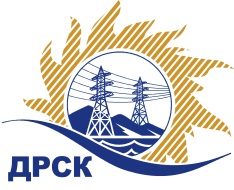 Акционерное Общество«Дальневосточная распределительная сетевая  компания»(АО «ДРСК»)	Протокол № 636/УКС-ВПзаседания закупочной комиссии по выбору победителя по закрытому электронному запросу цен на право заключения договора закупка № 79 лот 9,10,11 раздел  2.1.1.  ГКПЗ 2015 г.закупка №79  – «Мероприятия по технологическому присоединению заявителей к электрическим сетям напряжением до 20 кВ на территории СП "ПЦЭС" филиала «Приморские ЭС»Лот № 9: Мероприятия по технологическому присоединению заявителей к электрическим сетям напряжением до 20 кВ на территории СП «ПЦЭС» филиала «Приморские ЭС» (Михайловский район с. Ивановка);Лот № 10: Мероприятия по технологическому присоединению заявителей к электрическим сетям напряжением до 20 кВ на территории СП «ПЦЭС» филиала «Приморские ЭС» (Ханкайский район с. Камень-Рыболов);Лот № 11: Мероприятия по технологическому присоединению заявителей к электрическим сетям напряжением до 20 кВ на территории СП «ПЦЭС» филиала «Приморские ЭС» (г. Уссурийск с/о «Строитель-2»).Плановая стоимость закупки:   Лот 9 – 1 870 410,00 руб. без учета НДС; Лот 10 – 2 432 910,00 руб. без учета НДС; Лот 11 – 2 532 740,00 руб. без учета НДС.ПРИСУТСТВОВАЛИ:	На заседании присутствовали  10 членов Закупочной комиссии 2 уровня. ВОПРОСЫ, ВЫНОСИМЫЕ НА РАССМОТРЕНИЕ ЗАКУПОЧНОЙ КОМИССИИ: О  рассмотрении результатов оценки заявок Участников.О признании предложений соответствующими условиям запроса цен.Об итоговой ранжировке предложений.О выборе победителя запроса цен.По вопросу № 1Признать объем полученной информации достаточным для принятия решения.Утвердить цены, полученные на процедуре вскрытия конвертов с предложениями участников закрытого запроса цен.По вопросу №2Признать предложения ООО "УЭМ" 692502 , Приморский край, г. Уссурийск, ул. Штабского, д. 1 (лот 9,10,11),  ОАО "ВСЭСС"  Россия, г. Хабаровск, ул. Тихоокеанская, 165, 680042  (лот 9,10,11)  соответствующими условиям закупки. По вопросу № 3Утвердить ранжировку предложений Участников:По вопросу № 4 	Признать победителем запроса цен участника, занявшего первое место в итоговой ранжировке по степени предпочтительности для заказчика: Лот № 9: Мероприятия по технологическому присоединению заявителей к электрическим сетям напряжением до 20 кВ на территории СП «ПЦЭС» филиала «Приморские ЭС» (Михайловский район с. Ивановка).  ООО "УЭМ" (692502 , Приморский край, г. Уссурийск, ул. Штабского, д. 1)  , стоимость предложения 1 870 000,00 руб. (цена без НДС) (цена без НДС)  (2 206 600,00  руб. с учетом НДС). Начало выполнения работ: с момента заключения договора. Окончание работ: в течение 2 (двух) месяцев с момента заключения договора подряда. Условия финансирования: В течение 30 (тридцати) календарных дней после подписания справки о стоимости выполненных работ КС-3. Гарантия подрядчика на своевременное и качественное выполнения работ, а так же на устранение дефектов, возникших по его вине составляет 36 месяцев со дня подписания Акта сдачи-приемки. Гарантия на материалы и оборудование, поставляемые подрядчиком действует гарантия сроком, установленным заводом-изготовителем. Предложение имеет правовой статус оферты и  действует до 05 января  2016 г.Лот № 10: Мероприятия по технологическому присоединению заявителей к электрическим сетям напряжением до 20 кВ на территории СП «ПЦЭС» филиала «Приморские ЭС» (Ханкайский район с. Камень-Рыболов). ООО "УЭМ" (692502 , Приморский край, г. Уссурийск, ул. Штабского, д. 1)  , стоимость предложения 2 432 000,00 руб. (цена без НДС) (2 869 760,00  руб. с учетом НДС). Начало выполнения работ: с момента заключения договора. Окончание работ: в течение 3 (трех) месяцев с момента заключения договора подряда. Условия финансирования: В течение 30 (тридцати) календарных дней после подписания справки о стоимости выполненных работ КС-3. Гарантия подрядчика на своевременное и качественное выполнения работ, а так же на устранение дефектов, возникших по его вине составляет 36 месяцев со дня подписания Акта сдачи-приемки. Гарантия на материалы и оборудование, поставляемые подрядчиком действует гарантия сроком, установленным заводом-изготовителем. Предложение имеет правовой статус оферты и  действует до 05 января  2016 г.Лот № 11: Мероприятия по технологическому присоединению заявителей к электрическим сетям напряжением до 20 кВ на территории СП «ПЦЭС» филиала «Приморские ЭС» (г. Уссурийск с/о «Строитель-2»)  ООО "УЭМ" (692502 , Приморский край, г. Уссурийск, ул. Штабского, д. 1)  , стоимость предложения 2 532 000,00 руб. (цена без НДС) (2 987 760,00  руб. с учетом НДС). Начало выполнения работ: с момента заключения договора. Окончание работ: в течение 3 (трех) месяцев с момента заключения договора подряда. Условия финансирования: В течение 30 (тридцати) календарных дней после подписания справки о стоимости выполненных работ КС-3. Гарантия подрядчика на своевременное и качественное выполнения работ, а так же на устранение дефектов, возникших по его вине составляет 36 месяцев со дня подписания Акта сдачи-приемки. Гарантия на материалы и оборудование, поставляемые подрядчиком действует гарантия сроком, установленным заводом-изготовителем. Предложение имеет правовой статус  оферты и  действует до 05 января  2016 г.г. Благовещенск« 19 » октября  2015 года№Наименование участника и его адресОбщая цена заявки на участие в закрытом запросе ценЛот № 9: Мероприятия по технологическому присоединению заявителей к электрическим сетям напряжением до 20 кВ на территории СП «ПЦЭС» филиала «Приморские ЭС» (Михайловский район с. Ивановка).Лот № 9: Мероприятия по технологическому присоединению заявителей к электрическим сетям напряжением до 20 кВ на территории СП «ПЦЭС» филиала «Приморские ЭС» (Михайловский район с. Ивановка).Лот № 9: Мероприятия по технологическому присоединению заявителей к электрическим сетям напряжением до 20 кВ на территории СП «ПЦЭС» филиала «Приморские ЭС» (Михайловский район с. Ивановка).1ООО "УЭМ" (692502 , Приморский край, г. Уссурийск, ул. Штабского, д. 1)Предложение: подано 05.10.2015 в 02:51
Цена: 1 870 000,00 руб. (цена без НДС)2ОАО "ВСЭСС" (Россия, г. Хабаровск, ул. Тихоокеанская, 165, 680042)Предложение: подано 05.10.2015 в 01:56
Цена: 1 870 410,00 руб. (цена без НДС)Лот № 10: Мероприятия по технологическому присоединению заявителей к электрическим сетям напряжением до 20 кВ на территории СП «ПЦЭС» филиала «Приморские ЭС» (Ханкайский район с. Камень-Рыболов).Лот № 10: Мероприятия по технологическому присоединению заявителей к электрическим сетям напряжением до 20 кВ на территории СП «ПЦЭС» филиала «Приморские ЭС» (Ханкайский район с. Камень-Рыболов).Лот № 10: Мероприятия по технологическому присоединению заявителей к электрическим сетям напряжением до 20 кВ на территории СП «ПЦЭС» филиала «Приморские ЭС» (Ханкайский район с. Камень-Рыболов).1ООО "УЭМ" (692502 , Приморский край, г. Уссурийск, ул. Штабского, д. 1)Предложение: подано 05.10.2015 в 02:55
Цена: 2 432 000,00 руб. (цена без НДС)2ОАО "ВСЭСС" (Россия, г. Хабаровск, ул. Тихоокеанская, 165, 680042)Предложение: подано 05.10.2015 в 01:57
Цена: 2 432 910,00 руб. (цена без НДС)Лот № 11: Мероприятия по технологическому присоединению заявителей к электрическим сетям напряжением до 20 кВ на территории СП «ПЦЭС» филиала «Приморские ЭС» (г. Уссурийск с/о «Строитель-2»).Лот № 11: Мероприятия по технологическому присоединению заявителей к электрическим сетям напряжением до 20 кВ на территории СП «ПЦЭС» филиала «Приморские ЭС» (г. Уссурийск с/о «Строитель-2»).Лот № 11: Мероприятия по технологическому присоединению заявителей к электрическим сетям напряжением до 20 кВ на территории СП «ПЦЭС» филиала «Приморские ЭС» (г. Уссурийск с/о «Строитель-2»).1ООО "УЭМ" (692502 , Приморский край, г. Уссурийск, ул. Штабского, д. 1)Предложение: подано 05.10.2015 в 03:16
Цена: 2 532 000,00 руб. (цена без НДС)2ОАО "ВСЭСС" (Россия, г. Хабаровск, ул. Тихоокеанская, 165, 680042)Предложение: подано 05.10.2015 в 01:59
Цена: 2 532 740,00 руб. (цена без НДС)Место в итоговой ранжировкеНаименование и адрес участникаЦена предложения без НДС, руб.Лот № 9: Мероприятия по технологическому присоединению заявителей к электрическим сетям напряжением до 20 кВ на территории СП «ПЦЭС» филиала «Приморские ЭС» (Михайловский район с. Ивановка).Лот № 9: Мероприятия по технологическому присоединению заявителей к электрическим сетям напряжением до 20 кВ на территории СП «ПЦЭС» филиала «Приморские ЭС» (Михайловский район с. Ивановка).Лот № 9: Мероприятия по технологическому присоединению заявителей к электрическим сетям напряжением до 20 кВ на территории СП «ПЦЭС» филиала «Приморские ЭС» (Михайловский район с. Ивановка).1 местоООО "УЭМ" (692502 , Приморский край, г. Уссурийск, ул. Штабского, д. 1)1 870 000,002 местоОАО "ВСЭСС" (Россия, г. Хабаровск, ул. Тихоокеанская, 165, 680042)1 870 410,00 Лот № 10: Мероприятия по технологическому присоединению заявителей к электрическим сетям напряжением до 20 кВ на территории СП «ПЦЭС» филиала «Приморские ЭС» (Ханкайский район с. Камень-Рыболов).Лот № 10: Мероприятия по технологическому присоединению заявителей к электрическим сетям напряжением до 20 кВ на территории СП «ПЦЭС» филиала «Приморские ЭС» (Ханкайский район с. Камень-Рыболов).Лот № 10: Мероприятия по технологическому присоединению заявителей к электрическим сетям напряжением до 20 кВ на территории СП «ПЦЭС» филиала «Приморские ЭС» (Ханкайский район с. Камень-Рыболов).1 местоООО "УЭМ" (692502 , Приморский край, г. Уссурийск, ул. Штабского, д. 1)2 432 000,00 2 местоОАО "ВСЭСС" (Россия, г. Хабаровск, ул. Тихоокеанская, 165, 680042)2 432 910,00 Лот № 11: Мероприятия по технологическому присоединению заявителей к электрическим сетям напряжением до 20 кВ на территории СП «ПЦЭС» филиала «Приморские ЭС» (г. Уссурийск с/о «Строитель-2»).Лот № 11: Мероприятия по технологическому присоединению заявителей к электрическим сетям напряжением до 20 кВ на территории СП «ПЦЭС» филиала «Приморские ЭС» (г. Уссурийск с/о «Строитель-2»).Лот № 11: Мероприятия по технологическому присоединению заявителей к электрическим сетям напряжением до 20 кВ на территории СП «ПЦЭС» филиала «Приморские ЭС» (г. Уссурийск с/о «Строитель-2»).1 местоООО "УЭМ" (692502 , Приморский край, г. Уссурийск, ул. Штабского, д. 1)2 532 000,00 2 местоОАО "ВСЭСС" (Россия, г. Хабаровск, ул. Тихоокеанская, 165, 680042)2 532 740,00 Ответственный секретарь Закупочной комиссии: Моторина О.А. _____________________________Технический секретарь Закупочной комиссии:  Ирдуганова И.Н._______________________________